Woman Wishing to Donate Breast Milk: ConsentDonor’s signature:…………………………………………………………………………………………………………Date: ……………………………………..STAFF USE ONLYStatement of health care professional with an appropriate knowledge of the Rotary Breast Milk Bank policies.I have discussed the process with the woman, given training in the use of equipment, and education on the following:-Information about donating breast milkHow to collect, store, and transport the milkReasons for temporarily stopping donationThe screening process………………………………………………………………………………………………………………………………………………………………………………………….Name of Health Care Professional …………………………………………………………………………………………………………………………………………………………………………………………..Signature of Health Care Professional                                                                                Date                                            PTOData collection from donor mothers.  We request your consent to gather unidentified data for the purposes of audit. The initial audit of donors will collect data on:-Length of time milk was donated      Start Date: _______________ Finish Date: _________________Amount donated                                   Litres: ___________________How many children have you breast fed including this baby?          _______________How did you hear about our service? ________________________________________________________________________________________________________________________________________________________________________________________________________________________	__________________________________________________________________________________________I agree for this information to be used for the purposes of audit, and I agree that Rotary Milk bank staff can complete the Finish Date and Amount donated.Donor’s signature:…………………………………………………………………………………………………………Date: ……………………………………..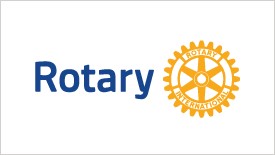 Rotary Community Breast Milk BankSURNAME……………………………………………………..NHI…………………………….FIRST NAME……………………………………………………DOB…………………………..ADDRESS…………………………………………………………………………………………………………………………………………………………………...POST CODE………………..Baby’s DOB…………………………… Ethnicity……………………………………………YesNoI consent to donate my extra breast milk to the Rotary Milk BankI have read the handout about donating milk for babies through the Rotary Milk BankI have understood the process for collecting, storing, and the transportation of my milk to the Rotary Milk Bank at St George’s HospitalI have read and signed the lifestyle questionnaire and to the best of my knowledge there is no reason I should not donate my milkI understand I will need to be screened for the following blood borne infections prior to donating my breast milk: -  HIV 1 & 2. Testing twice;   Hepatitis B antigen;  Hepatitis C;  HTLV-1 & 2;  Rubella;  Syphilis. I understand I will need to be re-tested six months after my first tests if I am still donating. Original Testing Date/s: …………………………………………...…Six month re-test Due Date: ……………………....                                                                                                                                               I consent to all information collected in relation to my donation being shared with Rotary  Milk Bank staff as appropriateI understand I will only receive general information about my donation but will receive regular updates about the work of the Rotary Milk Bank.I wish to be contacted if my milk is unable to be used for any reasonI understand that I can cease donating at any time.